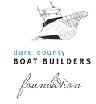 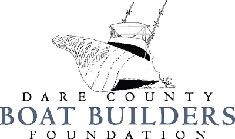 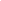 Dare County Boat Builders FoundationStudent Scholarship CriteriaWho’s Eligible?Dare County High School seniorsPrevious recipientsNew applicants of Dare County, NC (current college students, continuing education either for course study or a degree)Applicant criteria: Applicant or immediate family must be currently involved in one of the following criteria. Please be very specific on your application. If we cannot figure out connection your application will be dismissed:Marine industry relationship by parent, guardian, or studentFishing (sport or commercial)Boat buildingTackle and rigging supplyPursuit of a marine related degree (naval architect, marine biologist, diesel mechanics, welding and machinist, etc.)Other (explain)Applicants will also be considered based upon the following:Financial needAcademic meritMoral characterLeadership qualitiesSelf-motivationRecommendationInterviewScholarships are awarded on a yearly basis with reapplication required for subsequent yearsDCBBF scholarships may only be used towards the published cost of attendance at accredited US institutions of higher learning.Dare County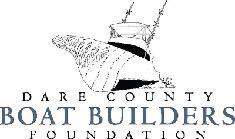 Boat Builders FoundationHigh School Scholarship Application GuidelinesInstructions:Follow instructions for online submission no later than 11:59 p.m. on Thursday March 18, 2021.Late applications and/or incomplete applications will not be considered. It is the applicant’s responsibility to check and double check each envelope for complete contents as described in the guidelines.FINALISTS FOR SCHOLARSHIPS WILL BE CONTACTED AND MUST BE AVAILABLE FOR AN INTERVIEW ON THE DAY OF APRIL 18, 2021. This is subject to change due to Covid restrictions.Required Items:DCBBF Scholarship Application Statement of Financial Need FormApplicant’s Letter and ResumeA short biographical history including indicators and/or evidence of financial need, achievements, self- motivation, academic achievements, moral character, leadership, community contributions, school activities and athletics. Applicants should state their future goals and express why he or she would be a worthy recipient.High School Seniors must submit an official transcriptTwo Recommendation Forms Recommendations are from teachers, principal, counselors, employers, ministers, etc.Dare CountyBoat Builders Foundation High School Scholarship Application FormHow you are related to marine industry (please be very specific with name and job of immediate family member)  	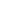 Name				 First	Middle	LastMailing Address 							 Email 	Phone Number 				                                         Student lives with:  								 Father/Guardian’s Name 			Phone Number  						                                          Father’s Employment  							                                                                                        Mother/Guardian’s Name 			Phone Number 			                                     Mother’s Employment 						  Weighted GPA 	Class Rank 	of 	total studentsSAT Scores: CR 	M 	W 	Combined	 ACT Scores  		Intended Major   	Colleges to which you have applied or where you will be attending (in order of preference): 	 Accepted: Yes 	No 	Wait Listed 	Will Attend 	 	 Accepted: Yes 	No 	Wait Listed 	Will Attend 	 	 Accepted: Yes 	No 	Wait Listed 	Will Attend 	 	 Accepted: Yes 	No 	Wait Listed 	Will Attend 	Type of Degree: 	2 year 	4 year	Other: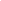 Enrollment Status: 	Full Time (12+ hours) 		Part Time (6-11 hours)The information given on this form is true and accurate to the best of my knowledge.  Applicant’s Signature 	Date	 Parent/Guardian’s Signature 	Date 		Complete Applicant’s Letter belowA short biographical history including indicators and/or evidence of financial need, achievements, self- motivation, academic achievements, moral character, leadership, community contributions, school activities and athletics. Applicants should state their future goals and express why he or she would be a worthy recipient.